2.1.1 ACTIVIDADES DESARROLLADASVerificación de bases de datos que se encuentran en los sistemas de VENTANILLA UNICA.Página WEB de la Alcaldía de Manizales donde tienen acceso los ciudadanos para presentar sus respectivas solicitudes, quejas, reclamos, consultas, manifestaciones, solicitudes de información y otro tipo.Base de datos suministrada por la Oficina de correspondencia de la Alcaldía de Manizales de las solicitudes que ingresan por el Sistema de Gestión Electrónica Documental-GED.Verificación a la bases de datos registradas en el software llamado DIGIFILE donde son ingresadas tanto las Peticiones, Quejas, Reclamos “PQR’S” como la correspondencia del Sistema de Gestión Electrónica Documental-GED de la Alcaldía de Manizales.2.1.2 MUESTRA AUDITADA La Alcaldía de Manizales cuenta con un  software llamado DIGIFILE, que permite al ciudadano tanto interno como externo  ingresar mediante correo  electrónico los derechos de petición, las quejas, los reclamos, los  trámites, las solicitudes de información, las  consultas y manifestaciones, integrados en diferentes bases de datos, creados por la administración; en la actualidad se tienen establecidos los siguientes módulos:Las Peticiones, Quejas y Reclamos (PQR) : Se registran de forma inmediata en Ventanilla Única (Presencial o Telefónico), Atención al Usuario, Página WEB de la Alcaldía de Manizales, Redes Sociales de la Alcaldía de Manizales (Facebook, Twitter y YouTube) y en cualquier Secretaría en la que se encuentre el ciudadano. La Ventanilla Única (V.U):  Esta  herramienta nos  permite realizar los trámites y servicios en línea en  las diferentes Dependencias  de la Alcaldía, con el fin de que el  ciudadano  presente su solicitud fácilmente  de una manera directa, y fue creada con el fin de dar  cumplimiento al Decreto 0160 de 2014 “Por medio del cual se adopta la nueva plataforma estratégica de la  Administración Central del Municipio de Manizales”  Gestión Electrónica Documental (GED): Registro de Comunicaciones Oficiales o correspondencia que va directamente direccionada a una Secretaría o Dependencia de la Administración Municipal. Esta herramienta nos permite la protección, recuperación, almacenamiento y control de documentos y/o registros establecidos como comunicaciones de forma automatizada.Con el fin de ser verificado el cumplimiento de la política de gestión documental y servicio al cliente, fue incluido el “PROGRAMA ANUAL DE AUDITORIAS INTERNAS-VIGENCIA 2016” que nos permite mediante el componente de GESTION ELECTRONICA DOCUMENTAL-GED Y PQR’S, confirmar que permanentemente trabajemos para brindar mejor atención a nuestros usuarios, ofrezcamos una información  clara, completa y oportuna, que nuestro objetivo sea de calidad en la atención, con el  seguimiento permanente que realiza  la Unidad de Control Interno de la Alcaldía de Manizales obtenemos resultados que buscarán que cada Secretaría auditada adopte un  Plan de Mejoramiento, con acciones medibles que permitan solucionar las observaciones y deficiencias encontradas.Para el segundo semestre de 2016 se programó el seguimiento a las PQR’S en las siguientes Secretarías de la Alcaldía de Manizales: Mediante los sistemas que tiene implementados de servicio al cliente la Alcaldía de Manizales, el peticionario tanto interno como externo  puede radicar su solicitud, las cuales son radicadas bajo las siguientes modalidades reconocidas por el sistema:  Circulares, citaciones, derechos de petición, invitaciones, otro tipo, manifestaciones o peticiones de trámites, solicitudes de información, tutelas, solicitud devolución de impuestos.A continuación se presentan los resultados obtenidos de acuerdo a las auditorías realizadas durante el primer semestre de 2016: UNIDAD DE DIVULGACION Y PRENSA: Periodo de verificación del 21 de marzo de 2015  al 19 de febrero de 2016.SECRETARÍA DE TIC’S Y COMPETITIVIDAD: Periodo de verificación del 16 de marzo de 2015  al 4 de marzo de 2016.UNIDAD DE GESTION DEL RIESGO - UGR: Periodo de verificación del 7 de mayo de 2015  al 23 de marzo de 2016.SECRETARÍA DE MEDIO AMBIENTE: Periodo de verificación del 28 de mayo de 2015  al 8 de abril de 2016.UNIDAD DE CONTROL DISCIPLINARIO:  Periodo de verificación del 13 de abril de 2015  al 29 de abril de 2016SECRETARÍA DE HACIENDA: Periodo de verificación del 22 de junio de 2015  al 27 de mayo de 2016.UNIDAD DE DESARROLLO RURAL: Periodo de verificación del 27 de abril de 2015  al 10 de junio de 2016.SECRETARÍA GENERAL – OFICINA DE LA MUJER Y EQUIDAD DE GENERO – OFICINA DE INFANCIA, ADOLESCENCIA Y JUVENTUD: Periodo de verificación vigencia 2015 y el 27 de mayo de 2016SECRETARÍA DE PLANEACION: Periodo de verificación del 31 de agosto de 2015  hasta el 1 de julio de 20162.1.3 FORTALEZAS Se evidencia  el  buen manejo que se está dando por parte de los  funcionarios responsables en las Secretarías y/o unidades auditadas  del manejo de las PQR’S  y los GED en el  software llamado DIGIFILE, que permite al ciudadano tanto interno como externo  evidenciar la trazabilidad de su solicitud en el sistema.Se evidencian controles de tiempos permanentes de la correspondencia que ingresan a las Oficinas de Control Urbano de la Secretaría de Planeación como a la Unidad de Control Disciplinario2.1.4 CONCLUSIONES DE LA AUDITORIAPara el periodo auditado correspondiente a la muestra tomada en cada Secretaría y unidad de la Alcaldía de Manizales, la oficina de servicio al cliente recibió un total de documentos ingresados por el Sistema de Gestión Electrónica Documental- GED de 22128 de los cuales  el 60% (13380) son las Solicitudes de Información, el 21% (4537) son las Manifestaciones o Petición de Tramites y el 8% (1792) derechos de petición, siendo estos los más relevantes.Es de aclarar La Unidad de Control Disciplinario Interno cuenta con sistemas para que los ciudadanos hagan valer sus derechos como: La Acción de Tutela, La acción de cumplimiento, La acción Popular, La acción de grupo,  quejas y demás de carácter legal, estas son recepcionadas directamente, con procedimientos definidos y alarmas de control que permiten: radicar, direccionar, definir fechas de vencimiento de términos, realizar los respectivos seguimientos por parte de los funcionarios de la Unidad.Dado lo anterior esta Unidad no radica su correspondencia por el Sistema de Gestión Electrónica Documental-GED por la complejidad de los temas que manejan, muchos de ellos con reserva legal.Para el sistema de las Peticiones, Quejas, Reclamos  y Soluciones PQR'S , se registraron por la página Web de la Alcaldía 1890 de las cuales 69% (1295) corresponden a Quejas, el 27% (501) están clasificadas como de Otro Tipo, seguidas por el 1% (12) que son los Reclamos.Se puede observar que la Unidad de Prensa como la Secretaría de Tics y Competitividad a la fecha del presente seguimiento no le ha sido ingresada al sistema ninguna clase de PQR’SCon el fin de ser verificado el cumplimiento de la política de gestión documental y atención al ciudadano, se utilizó  la herramienta de “Muestreo Aleatorio Simple para estimar la proporción de una población” a las 24018   solicitudes ingresadas a las Secretarías y/o Unidades antes descritas  por el sistema de Gestión Electrónica Documental-GED y PQR’S   arrojando muestra optima del 30% de verificación a las más representativas y las menos distintivas se revisaron en su totalidad , midiendo así la oportunidad de respuesta a los derechos de petición, quejas, reclamos, solicitudes, consultas, manifestaciones, sugerencias que han ingresado a la Alcaldía de Manizales  por cualquiera de los medios implementados para tal fin.Del total del universo de registros se tomó una muestra aleatoria del 30% (cuadro anexo) arrojando un numero de 4781 solicitudes auditadas que fueron ingresadas por el Sistema de Gestiona Electrónica Documental- GED y 557 Peticiones, Quejas, Reclamos Y Solicitudes-PQR’S que fueron auditadas de  las  Secretarías y/o Unidades, evaluando y revisando los procesos de cargue de la información, la  oportunidad de las respuestas brindadas a los ciudadanos,  la trazabilidad y los procedimientos diseñados para el Tipo Misional, proceso servicio al cliente, verificando los parámetros establecidos para su desarrollo e implementar acciones que conlleven al mejoramiento continuo de dichos procedimientos, evidenciándose el cumplimiento con todas las medidas creadas por la Alcaldía de Manizales, arrojando los siguientes resultados:Se pudo constatar el cumplimiento normativo que este proceso realiza frente a los requisitos de la Ley de Transparencia, Gobierno en Línea, Estatuto Anticorrupción   y los procedimientos legales vigentes relacionados con las solicitudes ingresadas a los sistemas implementados por la Alcaldía de Manizales.Desde la Unidad de Control Interno  de la Alcaldía de Manizales se realizó  la trazabilidad al tiempo de respuesta por parte de los responsables (Según cuadro anexo), teniendo como meta responder dentro de los términos, evidenciar la respuesta anexa y que las respuestas que se emitan al peticionario sean claras, precisas y concisas.De acuerdo a la gráfica anterior la Secretaría del Medio Ambiente con 1421  y 14 (27%), la Secretaría de Planeación con 1297 y 190 (28%) y la Unidad de Gestión del Riesgo  con 1002  y 29 (19%) son  las más relevantes; algunas dependencias no reciben PQR’S como es el caso de la Unidad de Prensa, Secretaría de TIC’S y Competitividad y en una cifra no representativa están la Unidad de Desarrollo Rural, Secretaría General (Oficina de la Mujer y Equidad de Género y Oficina de la Infancia, Adolescencia y Juventud) para el  el caso de la Unidad de Control Disciplinario a la fecha del seguimiento no ha sido incluida en el Sistema de Gestión Electrónica Documental-GED  toda vez que la documentación que allí se recepciona ha sido considerada de reserva legal.Con respecto al seguimiento realizado en el segundo semestre del 2015 donde fueron auditadas las Secretarías de: HACIENDA, OBRAS PÚBLICAS, JURÍDICA, SALUD, PLANEACIÓN, TRÁNSITO Y TRANSPORTE, GOBIERNO, EDUCACIÓN. DESARROLLO SOCIAL Y SERVICIOS ADMINISTRATIVOS se observa un incremento considerable en todas las novedades reportadas por el seguimiento al cumplimiento de la política de gestión documental y atención al ciudadano de la Alcaldía de Manizales.Atentamente,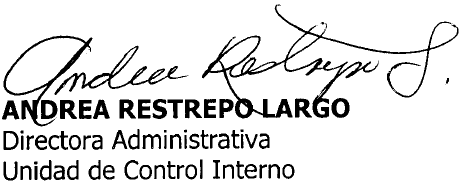 Elaboró: Gloria Esperanza Restrepo Garay1. INFORMACIÓN GENERAL1. INFORMACIÓN GENERAL1. INFORMACIÓN GENERAL1. INFORMACIÓN GENERALNombre de la EntidadALCALDÍA DE MANIZALESALCALDÍA DE MANIZALESALCALDÍA DE MANIZALESEjecución del SeguimientoDesde el 1 de Enero  al 30 de Junio  de 2016Fecha de entrega del informe final27 de Julio de 2016Objetivo del SeguimientoCumplir con lo establecido en el artículo 76 de la ley 1474 de Julio12 de 2011, el cual establece: “La Oficina de control interno deberá vigilar que la atención se preste de acuerdo con las normas legales vigentes y rendirá a la administración de la entidad un informe semestral sobre el particular.”  La Ley 1437 de 2011 así: “Por la cual se expide  el Código de Procedimiento Administrativo y de lo Contencioso Administrativo, Artículo 8°. Deber de información al público entre otros”, el artículo 23  de la ley 734 de 2002 código disciplinario único”, Art.31 de la 1755 de 2015 y a la ley 1474 de 2011 Estatuto AnticorrupciónCumplir con lo establecido en el artículo 76 de la ley 1474 de Julio12 de 2011, el cual establece: “La Oficina de control interno deberá vigilar que la atención se preste de acuerdo con las normas legales vigentes y rendirá a la administración de la entidad un informe semestral sobre el particular.”  La Ley 1437 de 2011 así: “Por la cual se expide  el Código de Procedimiento Administrativo y de lo Contencioso Administrativo, Artículo 8°. Deber de información al público entre otros”, el artículo 23  de la ley 734 de 2002 código disciplinario único”, Art.31 de la 1755 de 2015 y a la ley 1474 de 2011 Estatuto AnticorrupciónCumplir con lo establecido en el artículo 76 de la ley 1474 de Julio12 de 2011, el cual establece: “La Oficina de control interno deberá vigilar que la atención se preste de acuerdo con las normas legales vigentes y rendirá a la administración de la entidad un informe semestral sobre el particular.”  La Ley 1437 de 2011 así: “Por la cual se expide  el Código de Procedimiento Administrativo y de lo Contencioso Administrativo, Artículo 8°. Deber de información al público entre otros”, el artículo 23  de la ley 734 de 2002 código disciplinario único”, Art.31 de la 1755 de 2015 y a la ley 1474 de 2011 Estatuto AnticorrupciónAlcance del SeguimientoVerificar el cumplimiento de la política de Gestión documental y atención al ciudadano, midiendo la oportunidad de respuestas de los derechos de petición, quejas, reclamos, solicitudes, consultas, manifestaciones, sugerencias, que han ingresado a la Alcaldía de Manizales, por cualquiera de los medios de comunicación que los integran, durante el  periodo comprendido del 1 de enero  hasta el 30 de junio  de 2016.Verificar el cumplimiento de la política de Gestión documental y atención al ciudadano, midiendo la oportunidad de respuestas de los derechos de petición, quejas, reclamos, solicitudes, consultas, manifestaciones, sugerencias, que han ingresado a la Alcaldía de Manizales, por cualquiera de los medios de comunicación que los integran, durante el  periodo comprendido del 1 de enero  hasta el 30 de junio  de 2016.Verificar el cumplimiento de la política de Gestión documental y atención al ciudadano, midiendo la oportunidad de respuestas de los derechos de petición, quejas, reclamos, solicitudes, consultas, manifestaciones, sugerencias, que han ingresado a la Alcaldía de Manizales, por cualquiera de los medios de comunicación que los integran, durante el  periodo comprendido del 1 de enero  hasta el 30 de junio  de 2016.Jefe de la Unidad de Control InternoANDREA RESTREPO LARGOANDREA RESTREPO LARGOANDREA RESTREPO LARGOFuncionario que elabora el informeGLORIA ESPERANZA RESTREPO GARAYGLORIA ESPERANZA RESTREPO GARAYGLORIA ESPERANZA RESTREPO GARAY2. RESULTADOS DEL INFORMENo. AUDITORIADEPENDENCIAGESTION ELECTRONICA DOCUMENTAL- GEDPQR’STOTAL1UNIDAD  DE DIVULGACIÓN Y PRENSA680682SECRETARÍA DE TIC’S Y COMPETITIVIDAD18401843UNIDAD GESTION DEL RIESGO – UGR133091362146714SECRETARÍA DE MEDIO AMBIENTE24001424145UNIDAD DE CONTROL DISCIPLINARIO02572576SECRETARÍA DE HACIENDA11126111737UNIDAD DE DESARROLLO RURAL19141958SECRETARÍA GENERAL – OFICINA DE LA MUJER Y EQUIDAD DE GENERO – OFICINA DE INFANCIA, ADOLESCENCIA Y JUVENTUD57125739SECRETARÍA DE PLANEACIÓN42931904483TOTAL 22128189024018GESTIÓN ELECTRÓNICA DOCUMENTAL "GED" PRENSAGESTIÓN ELECTRÓNICA DOCUMENTAL "GED" PRENSACIRCULARES2CITACIONES1DERECHOS DE PETICION1INVITACIONES5OTRO TIPO5Manifestación O PETICION DE TRAMITE7SOLICITUD DE INFORMACION47TOTAL68GESTION ELECTRONICA DOCUMENTAL "GED" TIC Y COMPETITIVIDADGESTION ELECTRONICA DOCUMENTAL "GED" TIC Y COMPETITIVIDADCIRCULARES6CITACIONES1DERECHOS DE PETICION1FELICITACION1INVITACIONES37OTRO TIPO16Manifestación O PETICION DE TRAMITE15SOLICITUD DE INFORMACION107TOTAL184TIPO DE PETICIONSISTEMA DE INFORMACIONTOTALPORCENTAJEDERECHOS DE PETICIONGESTION ELECTRONICA DOCUMENTAL "GED"10978%MANIFESTACION O PETICION DE TRAMITEGESTION ELECTRONICA DOCUMENTAL "GED"326525%OTRO TIPOGESTION ELECTRONICA DOCUMENTAL "GED"1851%PETICION DE INFORMACIONGESTION ELECTRONICA DOCUMENTAL "GED"30%SOLICITUD DE INFORMACIONGESTION ELECTRONICA DOCUMENTAL "GED"796760%SOLICITUD DEVOLUCION DE IMPUESTOSGESTION ELECTRONICA DOCUMENTAL "GED"931%TUTELASGESTION ELECTRONICA DOCUMENTAL "GED"6995%TOTAL13309100%CONSULTAPETICIONES,QUEJAS Y RECLAMOS "PQR"30%MANIFESTACION PETICIONES,QUEJAS Y RECLAMOS "PQR"71%OTRO TIPOPETICIONES,QUEJAS Y RECLAMOS "PQR"30623%PETICION DE INFORMACIONPETICIONES,QUEJAS Y RECLAMOS "PQR"30%QUEJASPETICIONES,QUEJAS Y RECLAMOS "PQR"103176%RECLAMOPETICIONES,QUEJAS Y RECLAMOS "PQR"121%TOTAL1362100%POLITICA DOCUMENTAL MEDIO AMBIENTEPOLITICA DOCUMENTAL MEDIO AMBIENTEGESTION ELECTRONICA DOCUMENTAL "GED"GESTION ELECTRONICA DOCUMENTAL "GED"DERECHOS DE PETICION271MANIFESTACIÓN O PETICIÓN DE TRAMITE294CITACIONES20OTRO TIPO10CIRCULARES9PETICION DE INFORMACION9SOLICITUD DE INFORMACIÓN1469INVITACIONES48TUTELAS263FELICITACION2SOLICITUD DEVOLUCION DE IMPUESTO4ACCIONES POPULARES1TOTAL2400PETICIONES,QUEJAS RECLAMOS "PQR"PETICIONES,QUEJAS RECLAMOS "PQR"QUEJAS12OTRO TIPO2TOTAL14CORRESPONDENCIA -PQR’S
CONTROL DISCIPLINARIO-2016CORRESPONDENCIA -PQR’S
CONTROL DISCIPLINARIO-2016PETICIONES67QUEJAS190TOTAL257POLITICA DOCUMENTAL HACIENDAPOLITICA DOCUMENTAL HACIENDAGESTION ELECTRONICA DOCUMENTAL "GED"GESTION ELECTRONICA DOCUMENTAL "GED"DERECHOS DE PETICION45MANIFESTACIÓN O PETICIÓN DE TRAMITE216CITACIONES11OTRO TIPO11CIRCULARES3SOLICITUD DE INFORMACIÓN752INVITACIONES35TUTELAS36SOLICITUD DEVOLUCION DE IMPUESTO2ACCIONES POPULARES1TOTAL1112PETICIONES,QUEJAS RECLAMOS "PQR"PETICIONES,QUEJAS RECLAMOS "PQR"QUEJAS58OTRO TIPO3TOTAL61POLITICA DOCUMENTAL DE DESARROLLO RURALPOLITICA DOCUMENTAL DE DESARROLLO RURALGESTION ELECTRONICA DOCUMENTAL "GED"GESTION ELECTRONICA DOCUMENTAL "GED"DERECHOS DE PETICION12MANIFESTACIÓN O PETICIÓN DE TRAMITE24CITACIONES4OTRO TIPO2CIRCULARES13SOLICITUD DE INFORMACIÓN111FELICITACION1INVITACIONES24TOTAL191PETICIONES,QUEJAS RECLAMOS "PQR"PETICIONES,QUEJAS RECLAMOS "PQR"QUEJAS3OTRO TIPO1TOTAL4POLITICA DOCUMENTAL SECRETARÍA GENERAL –OFICINA DE LA MUJER Y EQUIDAD DE GENERO – OFICINA DE INFANCIA,  ADOLESCENCIA Y JUVENTUDPOLITICA DOCUMENTAL SECRETARÍA GENERAL –OFICINA DE LA MUJER Y EQUIDAD DE GENERO – OFICINA DE INFANCIA,  ADOLESCENCIA Y JUVENTUDGESTION ELECTRONICA DOCUMENTAL "GED"GESTION ELECTRONICA DOCUMENTAL "GED"DERECHOS DE PETICION28MANIFESTACIÓN O PETICIÓN DE TRAMITE70CITACIONES22OTRO TIPO10CIRCULARES23SOLICITUD DE INFORMACIÓN302INVITACIONES112TUTELAS4TOTAL571PETICIONES,QUEJAS RECLAMOS "PQR’S"PETICIONES,QUEJAS RECLAMOS "PQR’S"QUEJAS1PETICION 1TOTAL2POLITICA DOCUMENTAL SECRETARÍA PLANEACIONPOLITICA DOCUMENTAL SECRETARÍA PLANEACIONGESTION ELECTRONICA DOCUMENTAL "GED"GESTION ELECTRONICA DOCUMENTAL "GED"DERECHOS DE PETICION337MANIFESTACIÓN O PETICIÓN DE TRAMITE646CITACIONES20OTRO TIPO20CIRCULARES6SOLICITUD DE INFORMACIÓN2613INVITACIONES74ACCIONES POPULARES2SOLICITUD DEVOLUCION DE IMPUESTO6TUTELAS569TOTAL4293PETICIONES,QUEJAS RECLAMOS "PQR"PETICIONES,QUEJAS RECLAMOS "PQR"OTRO TIPO DE TRAMITE189LICENCIA DE INTERVENCION1TOTAL190NOVEDADES PRIMER SEMESTRE DE 2016
GESTION ELECTRONICA DOCUMENTAL GEDPRENSATICS Y COMPUGRMEDIO AMBCONTROL DISHACIENDADLLO RURALSRIA GENERALPLANEACIONTOTAL%DERECHOS DE PETICION11109727145122833717928%MANIFESTACIÓN O PETICIÓN DE TRAMITE71532652942162470646453721%CITACIONES11201142220790%OTRO TIPO5161851011210202591%CIRCULARES269313236620%SOLICITUD DE INFORMACIÓN471077970147875211130226131338060%INVITACIONES537483524112743352%FELICITACION12140%ACCIONES POPULARES11240%SOLICITUD DEVOLUCION DE IMPUESTO934261050%TUTELAS69926336456915717%TOTAL6818413309240001112191571429322128100%PETICIONES,QUEJAS RECLAMOS "PQR"PRENSATIC’S Y COMPUGRMEDIO AMBCONTROL DISHACIENDADLLO RURALSRIA GENERALPLANEACIONTOTAL%QUEJAS 1031121905831129569%RECLAMOS12121%CONSULTAS330%MANIFESTACIONES770%OTRO TIPO30623118950127%PETICIONES36711724%TOTAL0013621425761421901890100%No. AUDITORIADEPENDENCIAGESTION ELECTRONICA DOCUMENTAL - GEDPQR’STOTAL1UNIDAD  DE PRENSA680682TIC Y COMPETITIVIDAD18401843UNIDAD GESTION DEL RIESGO10022910314MEDIO AMBIENTE14211414355CONTROL DISCIPLINARIO02572576HACIENDA286613477DESARROLLO RURAL19141958SECRETARÍA GENERAL-OFICINA DE LA MUJER Y EQUIDAD DE GENERO – OFICINA DE INFANCIA, ADOLESCENCIA Y JUVENTUD33223349PLANEACION12971901487TOTAL47815575338SISTEMASEGUNDO SEMESTRE 2015PRIMER SEMESTRE 2016GESTION ELECTRONICA DOCUMENTAL - GED400322128PETICIONES, QUEJAS, RECLAMOS, SOLICITUDES – PQR’S23521890TOTAL6355240182.1.5 RECOMENDACIONES2.1.5 RECOMENDACIONESNo. 1Es importante que toda respuesta que se emita al peticionario sea clara, precisa y concisa.No. 2Valdría la pena   que toda solicitud recibida por correo electrónico y/o escritas; relacionadas con consultas, peticiones informativas, solicitudes, reclamaciones y quejas, deban ser respondidas directamente por el funcionario responsable de cada Dependencia, siempre y cuando no requieran un compromiso institucional.No. 3Es conveniente  darle operatividad al buzón de quejas, sugerencias, reclamos  y solicitudes  instalado a la entrada de la Alcaldía lo cual facilita identificar oportunidades de mejora.No. 4Sería adecuado que el servicio brindado al ciudadano siempre este enmarcado dentro de las normas y principios que rigen nuestro accionar como servidores públicos, que las respuestas no sean evasivas, o la simple afirmación de que el asunto se encuentra en revisión o en trámite.Por lo tanto toda solicitud  debe resolverse de fondo.No. 5Es importante que las respuestas a las solicitudes que ingresan por el  sistema  sean anexadas, con el fin de poder evidenciar la trazabilidad  y brindar al ciudadano una información confiable y oportuna.No. 6Es conveniente que las respuestas brindadas al ciudadano  cargadas en los sistemas de Peticiones, Quejas y Reclamos “PQR’S” y el de Gestión Electrónica Documental “GED”  lleven la respectiva firma con el fin  de que tenga su respectiva validez.